казенное общеобразовательное учреждение Омской области «Адаптивная  школа – детский сад № 76»Анализ работы методического объединения начальных классов и воспитателей групп продленного дняза 2020 - 2021 учебный годПредседатель:Боярская С.Г.Омск 2021гТема года: «Совершенствование организационно – методических условий с целью внедрения системно – деятельностного подхода в обучении, воспитании и развитии учащихся с ограниченными возможностями здоровья»Цель: освоение и внедрение новых технологий в образовательный процесс детей с ОВЗ в соответствии с ФГОС ОВЗ, ФГОС УО.Задачи: 1. Совершенствовать работу педагогов в использовании здоровьесберегающих технологий в образовательном процессе.2. Продолжить работу по совершенствованию компетентности педагогов в области применения технологий, эффективных для социализации детей с ОВЗ.3. Расширить знания педагогов в области применения познавательно – исследовательских технологий в образовательном процессе детей с особыми образовательными потребностями.4. Оказание методической помощи и индивидуальных консультаций по вопросам преподавания предметов в начальной школе, организации внеклассной деятельностиОсновные направления работы:- работа в едином образовательном пространстве;- открытые уроки и занятия;- презентация педагогического опыта;- индивидуальные и групповые консультации;Для решения поставленных задач и реализации планов по выбранным направлениям, учителя начальных классов и воспитатели ГПД работали над следующими методическими темами: Для совершенствования педагогического мастерства педагога и качества образовательного процесса, успешности обучающихся с ограниченными возможностями здоровья, педагоги на заседаниях МО  обсуждали выбранные технологии, делились положительным и отрицательным опытом, ответственные изготавливали памятки по своим технологиям.Все педагоги принимали активное участие в планировании и проведении тематических недель. На 2020 – 2021 учебный год было запланировано 5 тематических недель – «Неделя экологии» (Ответственные: Боярская С.Г., Пономарева О.И.), «Театральная осень» (Ответственные: Зенькова Л.В., Кузнецова И.В., Нестеренко В.В.), «Творчество и фантазия» (Ответственные: Бояринцева Г.А., Корыц Н.С.), «Неделя детской и юношеской книги» (Ответственные: Бояринцева Г.А., Дьякова Е.А.), «Азбука безопасности» (Ответственные: Никоненкова З.Р., Кулакова Е.В.).  А так же 2 тематических месячника – «День защитника Отечества» (Ответственные: Семенюк А.А., Бабенко А.П., Сачкова Т.В.), «Летний калейдоскоп» (ответственные: Боярская С.Г., Зенькова Л.В.). Участие в тематических неделях и месячниках приняли 13 педагогов, что составляет 100% от всех педагогов (на данный период). Все классные часы, воспитательские занятия, выставки рисунков, конкурсы стихотворений, викторины, музыкальные конкурсы и другие мероприятия были проведены по запланированному графику. По итогу каждой недели были предоставлены отчеты и фотографии. Педагоги курировали участие учащихся в различных социальных акциях, таких как: #ОкнаПобеды, #ПисьмоПобеды, #Вечный огонь. На личных страницах в соц.сети ВКонтакте классные руководители размещали работы, указав учреждение, класс и фамилии творческих учеников. В рамках образовательной платформы «Учи.ру» прошла онлайн-олимпиада «Юный предприниматель и финансовая грамотность», ученики, принявшие участие по результатам олимпиады получили сертификаты. В 2020-2021 учебном году был реализован общешкольный проект работы с родителями «Мир детства в надежных руках». В этом году тема проекта звучала так: «Наше здоровье в наших руках!». Работа была разделена на 3 блока: «Вместе – за безопасность дорожного движения» (Ответственная Боярская С.Г.), «Безопасность на все 100!» (Ответственная Кулакова Е.В.), «Карта моего здоровья» (Ответственная Никоненкова З.Р.). Классные руководители, учителя-предметники, воспитатели групп продленного дня и специалисты активно сотрудничали с учащимися и их родителями. По каждому разделу был составлен и реализован план работы, в качестве отчета написаны и размещены статьи на сайте учреждения.Работу педагогов в 2020-2021 учебном году можно считать удовлетворительной, все планы и проекты реализованы.№Ф.И.О.ДолжностьТема1Бабенко Анастасия ПавловнаУчитель физкультурыХатха-йога Латохиной, как средство восстановления на уроках физической культуры.2Безотосная Ольга ГригорьевнаВоспитатель ГПДБуктрейлер, как один из видов современных технологий для развития познавательной деятельности у учащихся с ТНР.3Бояринцева Галина АлександровнаУчитель начальных классовТехнология «Клок Баддис» (друг по часам) на уроках, носящих исследовательский характер в начальной школе для детей с ОВЗ.4Боярская Светлана ГеннадьевнаУчитель начальных классовПроблемные ситуации, как средство социализации учащихся младших классов с ТНР.5Дьякова Елена АлександровнаУчитель начальных классовПесочная терапия, как один из методов эффективной работы в области здоровьесбережения.6Зенькова Ляна ВладимировнаУчитель начальных классовИспользование технологии «Конэрс» в практическо-исследовательской деятельности учащихся младших классов с ТНР.7Корыц Наталья СергеевнаУчитель ИЗОПроектная деятельность на уроках изобразительного искусства.8Кузнецова Ирина ВладимировнаУчитель –логопедБиоэнергопластика как эффективная технология здоровьесбережения в работе с детьми с ОВЗ.9Кулакова Елена ВладимировнаУчитель начальных классовСу – Джок терапия, как эффективная технология здоровьесбережения для работы с детьми с ТМНР.10Нестеренко Виктория ВладимировнаУчитель музыки и ритмикиСтруктура «мэнэдж мэт» (управление классом) как элемент технологии социализации на уроках музыки.11Никоненкова Залина РафаиловнаУчитель начальных классовПроблемные педагогические ситуации как средство эффективной социализации младших школьников с ЗПР. 12Пономарева Оксана ИвановнаСоциальный педагогПрофилактика конфликтных ситуаций у школьников с помощью технологии «гуманистического общения».13Сачкова Татьяна ВасильевнаПедагог – психолог, учитель РПСПИспользование технологий социализации в работе с детьми младшего школьного возраста с ОВЗ.14Семенюк Анатолий АнатольевичВоспитатель ГПДПрименение технологий релаксации на воспитательских занятиях с детьми с ТМНР.МесяцТема заседания МООтветственныеАвгуст 2020г.«Планирование и организация методической работы учителей начальных классов и воспитателей группы продленного дня на 2019 – 2020 учебный год».Ефимович О.В.Боярская С.Г.Октябрь 2019г.«Применение здоровьесберегающих технологий в образовательном процессе».«Обзор методической литературы. Новинки».Бабенко А.П.Кулакова Е.В.Дьякова Е.А.Кузнецова И.В.Семенюк А.А.Боярская С.Г.Январь 2020г.«Использование технологий, способствующих социализации детей с ОВЗ».«Обзор методической литературы. Новинки».Боярская С.Г.Нестеренко В.В.Никоненкова З.Р.Пономарева О.И.Сачкова Т.В.Никоненкова З.Р.Март 2020г.«Познавательно – исследовательские технологии в образовательном процессе».«Обзор методической литературы. Новинки».Безотосная О.Г.Бояринцева Г.А.Зенькова Л.В.Корыц Н.С.Зенькова Л.В.Май 2020г.«Результаты деятельности методического объединения начальной школы за 2020-2021 учебный год».«Обзор методической литературы. Новинки».Ефимович О.В.Боярская С.Г.Бояринцева Г.А.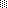 